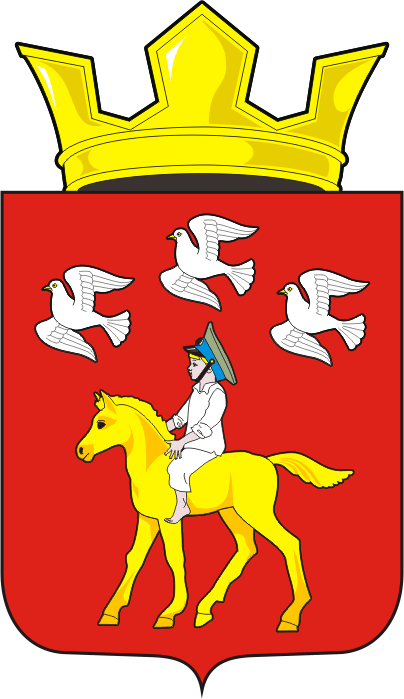 АДМИНИСТРАЦИЯ ЧЕРКАССКОГО СЕЛЬСОВЕТА                                  САРАКТАШСКОГО РАЙОНА ОРЕНБУРГСКОЙ ОБЛАСТИП О С Т А Н О В Л Е Н И Е _________________________________________________________________________________________________________ 13.11.2018 				с. Черкассы				        №105 - п  Прогноз основных характеристик (общий объем доходов, общий объем расходов, дефицита (профицита бюджета) бюджетамуниципального образования Черкасский сельсовет на 2019 годи плановый период 2020 и 2021 годов.В соответствии со статьей 184.2 Бюджетного кодекса Российской Федерации:  Утвердить прогноз основных характеристик бюджета  муниципального образования Черкасский сельсовет на 2019 год и плановый период 2020 и 2021 годов, согласно приложения 1 к настоящему постановлению.Обнародовать настоящее постановление и разместить на официальном сайте муниципального образования Черкасский сельсовет.         3. Контроль за исполнением настоящего постановления оставляю за собой.         4. Постановление вступает в силу после подписания. Глава администрации Черкасского сельсовета                                             Т.В.Кучугурова    Разослано: прокурору района, финансовый отдел администрации Саракташского района, официальный сайт, в дело.Приложение 1к постановлению администрации Черкасского сельсовета от 13.11.2018г. № 105Прогноз основных характеристик бюджета  муниципального образования Черкасский сельсовет на 2019 год и плановый период 2020 и 2021 годовПоказатели2018 год (тыс. руб.) - уточненный2019 год (тыс.руб.)2020 год (тыс.руб.)2021 год (тыс.руб.)12345Собственные доходы в том числе:4382,74697,55381,56064,5Налог на доходы физических лиц2176,002400,002817,002945,00Акцизы по подакцизным товарам (продукции), производимым на территории Российской Федерации961,701034,001300,001853,00Налоги на совокупный доход30,0044,0046,0048,00Налоги на имущество115,00204,00204,00204,00Государственная пошлина0000Единый сельскохозяйственный налог01,500,50,5Земельный налог с организаций370,00249,00249,00249,00Земельный налог с физических лиц727,00762,00762,00762,00Доходы от использования имущества, находящегося в муниципальной собственности3,003,003,003,00Доходы от продажи материальных и нематериальных  активов0,000,000,000,00Безвозмездные перечисления 6982,0767200,66854,26471,9Всего доходы11364,77611898,10012235,70012536,400Всего расходы11385,80211898,10012235,70012536,400Дефицит (-), профицит (+)-21,0260,000,000,00